JOB SPECIFICATION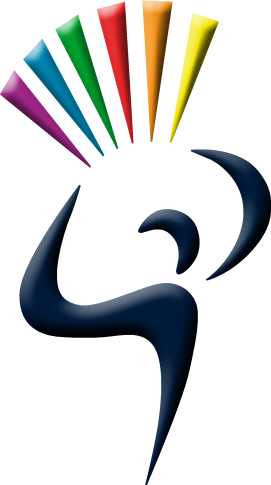 Job title		TeacherResponsible to:		Director of LearningKey interface with: 	The faculty teamSalary:			9 point range from £22,466 to £38,250Teaching commitment:	45 periods in 2 week cycleStrategic purpose – what you are trying to achieveOutstanding teaching of all studentsOutstanding progress by all students Continual improvement of your own teaching through maximising your own professional learningKey responsibilities – what you are responsible forPromoting a positive learning environment and an achievement cultureLeading and managing learning and student progress within all classesPromoting the inclusion of all students in learningContributing to school wide progressEngendering a love of learningBeing an exemplary role model for students and colleaguesKey Competencies – skills and qualities you must demonstrateExcellent punctuality and attendance and an abundance of energyReliability and integrityThe ability to inspire, motivate and enthuse studentsHigh expectations of student achievementGood relationships with students and staffThe ability to manage time effectivelyPreparedness to show initiative and take risksA high degree of knowledge and expertise within your subjectGood organisationGood judgement and knowing when to seek advice or supportThe ability to engender a team spirit and a pride in Rawlins, the House and the curriculum teamCommitment to Rawlins values which are based on Christian and British values. Specific tasks – what you must doTeach up to 45 one hour lessons in a 2 week cycleBe coach to a group within a house teamCarefully plan and prepare courses and lessons based on thorough assessment, ensuring that the work is well pitched and suitably challenging for every learnerRegularly set and mark work to be carried out by the student in school and elsewhereAssess, record and report on the development, progress and attainment of studentsPromote the care, guidance, support and progress of all students assigned to youCommunicate and consult with parents and with persons or bodies outside the school when there are concerns about the progress or welfare of students and when they have done particularly wellProvide or contribute to oral and written assessments, reports and references relating to individual students and groups of studentsParticipate in arrangements made for the appraisal of your performance and that of other teachersReview from time to time your methods of teaching and schemes of workAdvise and co-operate with colleagues on the preparation and development of high quality courses of study, teaching materials, teaching programmes, methods of teaching and assessmentMaintain good order and discipline among students and safeguard their health and safety both when they are authorised to be on the school premises and when they are engaged in authorised school activities elsewhereParticipate in meetings, seminars and training eventsIn rare situations, teach students whose teacher is not available to teach themParticipate in arrangements for preparing students for external examinations, assess students for the purposes of such examinations and record and report such assessmentsDemonstrate high levels of expertise and evident interest in what you are teachingUtilise support staff allocated to groups or individuals effectivelyUse appropriate resources, such as ICT effectivelyAnalyse data, monitor attainment of all students within each class, ensure that targets are set, progress is reviewed and action taken to eliminate underachievementRecord and monitor the attendance of students in lessons, intervening where it is not goodIdentify, recognise, praise and reward students systematically for good work, good behaviour and good progressPursue opportunities for students to engage with the wider community through your subject and to portray a positive image of Rawlins to the CommunityApply school policies consistently and where necessary, firmly, particularly those relating to teaching and learning, assessment, behaviour, dress code, homework and attendanceDemonstrate a commitment to enhancement and enrichment activitiesTo uphold and promote the Rawlins WayWe respect and care for each otherWe work hard to learn and to achieveWe face challenges positively togetherOther reasonable duties that the Principal may ask you to perform.The duties outlined in this job description are covered by the latest School Teachers' Pay and Conditions Document. It may be modified by the Principal, with your agreement, to reflect or anticipate changes in the job, commensurate with the salary and job title. Dated:                  _______________________________________________Signed:                 Postholder:       		_______________________________________________                              Principal: 		            	_______________________________________________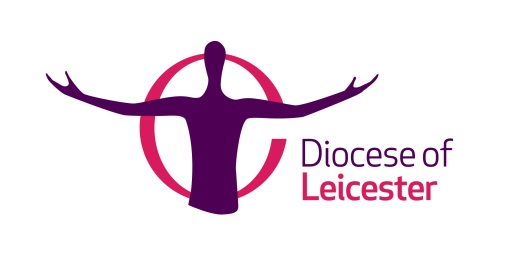 